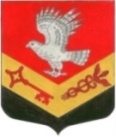 Муниципальное образование"ЗАНЕВСКОЕ   СЕЛЬСКОЕ   ПОСЕЛЕНИЕ" Всеволожского муниципального района Ленинградской областиАДМИНИСТРАЦИЯПОСТАНОВЛЕНИЕ 10.04..		                                                                                    № 127 дер. ЗаневкаОб организации весеннего месячникапо благоустройству и уборке территорийнаселенных пунктов после зимнего периодаВ целях обеспечения чистоты и порядка в населенных пунктах муниципального образования и своевременной и качественной уборки территории после зимнего периода, повышения уровня благоустройства, а также в связи с подготовкой к празднованию 67-годовщины Победы в Великой Отечественной войне.ПОСТАНОВЛЯЮ:1.Объявить с 23.04.2012 по 26.05.2012 г. весенний месячник по благоустройству и уборке территорий населенных пунктов после зимнего периода.	2.Утвердить:	2.1.План мероприятий по проведению весеннего месячника по благоустройству и уборке территорий населенных пунктов (Приложение № 1);	2.2.Назначить штаб руководства месячником:- БубликовВ.П – заместитель главы администрации – начальник штаба;- Туманов О.Л. – начальник сектора ЖКХ и благоустройства - заместитель начальника штаба.	Члены штаба:- Бородаенко Е.И. – начальник сектора архитектуры и градостроительства;- Клопова С.А. – начальник сектора имущественных отношений и инвестиционной политики;- Потехин А.Г. – ведущий специалист администрации;- Черемисин А.В. – специалист по делам ГО и ЧС администрации;- Можар В.Т. – директор ООО «ЖКК Янино»;- Хабарова Н.В. – генеральный директор ООО «ПЖКХ Янино»;- Коротков С.Н. – участковый уполномоченный УВД Всеволожского района;- Копченова Н.Н. – генеральный директор ООО «СпецТехника Янино»;- Торопова М.Г.- генеральный директор ООО «Свет»;- Красновидов С.В. – генеральный директор ООО «СМЭУ Заневка».	2.3.Обращение к жителям муниципального образования об участии в мероприятиях по озеленению и благоустройству придомовых территорий и участков (Приложение № 2).2.4.Уведомление к землевладельцам (Приложение № 3).2.5.Формы отчетности (Приложение № 4):- о ходе проведения весеннего месячника по благоустройству, озеленению и уборке территории после зимнего периода;- об участниках весенних работ по благоустройству.          3.Возложить функции сбора, обобщения и анализа информации о выполнении объема работ в период проведения весеннего месячника на ведущего специалиста Потехина А.Г.	4.Обеспечить участие в общем субботнике 28.05.2011 г. сотрудников администрации муниципального образования, муниципальных учреждений и предприятий обслуживающих жилищный фонд и содержание территории поселения.5.Руководителям предприятий, организаций, учреждений, находящихся и осуществляющих деятельность на территории муниципального образования независимо от форм собственности, старостам  деревень рекомендовать:- разработать планы мероприятий по проведению месячника по благоустройству территорий предприятий и населенных пунктов;- привести в порядок фасады зданий, ограждения, организовать уборку и благоустройство закрепленных и прилегающих территорий, восстановить нарушенные в зимний период элементы благоустройства и дорожного хозяйства.         В первоочередном порядке организовать мероприятия по благоустройству памятных мест, воинских и братских захоронений, территорий, прилегающих к учреждениям образования, здравоохранения и культуры.- с 23.04.2012 г. еженедельно по понедельникам, представлять заместителю главы администрации (факс 8-813-70-78-383) информацию о выполненных работах по благоустройству и количеству участников принявших участие в мероприятиях и работах, в соответствии с утвержденными формами.        При определении объемов выполненных работ по благоустройству и количеству участников учитывать только работы по уборке и благоустройству. Объемы ежедневных работ по текущей уборке территории в отчеты не включать.	6.Рекомендовать директору МОУ «Янинская СОШ» Зюзину А.Б. провести организационные мероприятия по привлечению к работам по уборке и благоустройству территории учащихся МОУ «Янинская СОШ».	7.Начальнику штаба по благоустройству составить график проверки состояния территории и благоустройства с осмотром придомовых территорий многоквартирных домов и индивидуальных домовладений, внутриквартальных проездов и территорий предприятий и учреждений. Акты проверок представить мне на утверждение к 20.04.2012 г.	8.Генеральному директору ООО «СпецТехника Янино»:- получить талоны на бесплатное размещение мусора на полигоне бытовых отходов на период проведения весеннего месячника по благоустройству;- обеспечить организацию ежедневного вывоза собранного в ходе месячника мусора на лицензированные объекты размещения.	9.Поручить генеральному директору ООО ПЖКХ «Янино» и директору ООО «ЖКК Янино» организовать уборку придомовой территории с участием населения.	10.Обязать жителей проживающих на территориях индивидуальной застройки осуществить уборку участков и привести содержание территории и строений в соответствии с « Правилами санитарного содержания и уборки территории МО» принятых решением Совета депутатов от 24.02.2011 г. № 07. 	11.При выявлении нарушений в процессе проведения работ по весенней уборке, при неудовлетворительном содержании подведомственных территорий, направлять информацию в Государственную административно-техническую инспекцию и Государственную жилищную инспекцию Ленинградской области для привлечения нарушителей к административной ответственности.	12.Опубликовать настоящее постановление в средствах массовой информации.	13.Контроль за исполнением настоящего постановления возложить на заместителя главы администрации Бубликова В.П.Глава администрации							А.В. Гердий1 экз. – дело1 экз. – прокуратура1 экз. - специалисту										  Приложение № 1									           к постановлению								      главы администрации МО							      «Заневское сельское поселение»								      № 127 от 10. 04. .									УТВЕРЖДАЮ							            Глава администрации МО							      «Заневское сельское поселение»								______________ А.В. Гердий								10. 04. .						ПЛАН   мероприятий по проведению весеннего месячника по благоустройству  и уборке территорий населенных пунктов муниципального образования			      «Заневское сельское поселение»Зам. главы администрации						В.П.Бубликов								                      Приложение № 2									           к постановлению								      главы администрации МО							      «Заневское сельское поселение»								       № 127 от 10. 04. 2012 г.Обращение к жителям МО «Заневское сельское поселение»			Уважаемые граждане!С 23 апреля по 26 мая 2012 года в нашем муниципальном образовании проводится ежегодный весенний месячник по благоустройству, озеленению и уборке территорий после зимнего периода, в апреле завершаются мероприятия по  подготовке к празднованию 67-годовщины Победы в Великой Отечественной войне.Коммунальные службы уже начали работу по приведению в порядок территории населенных пунктов. В работах уже участвуют работники ООО «ПЖКХ Янино» и ООО «ЖКК Янино», ООО «Свет», ООО «СпецТехника Янино» и другие.Администрация муниципального образования благодарит всех жителей, которые проявили понимание и уже внесли свой посильный вклад в работу по улучшению санитарного состояния территории и благоустройства.В апреле – мае предстоит за короткий срок выполнить большой объем работ по уборке и благоустройству территории после сложного зимнего периода, очистить от мусора дворы, вымыть в домах окна, привести в порядок фасады, провести санитарную обрезку деревьев и кустарников, посадить зеленые насаждения.Администрация муниципального образования приглашает всех жителей принять участие с 23.04.2011 года в весеннем месячнике благоустройства и внести свой вклад в благоустройство дворов, очистку территорий домовладений, предприятий, учреждений и учебных заведений. Приглашаем всех принять участие в весеннем месячнике по благоустройству и выйти на субботники 28 апреля и 26 мая 2012 года.Вместе мы сделаем наши дворы краше!	Администрация муниципального образования		«Заневское сельское поселение»  Приложение № 3									           к постановлению								      главы администрации МО							      «Заневское сельское поселение»								     № 127 от 10. 04. 2012 г.				Уважаемые граждане!	С 23 апреля по 26 мая 2012 года на территории муниципального образования «Заневское сельское поселение» проводится ежегодный весенний месячник по благоустройству и уборке территорий после зимнего периода, в апреле завершается работа по подготовке к празднованию 67-годовщины Победы в Великой Отечественной войне.	В связи с этим, с целью обеспечения чистоты и порядка в населенных пунктах, надлежит привести принадлежащие Вам участки в соответствие с требованиями Правил санитарного содержания и уборки территории, утвержденные решением Совета депутатов.	- осуществить очистку участка прилегающей территории в соответствии с планом застройки участка на ширину 10 метров свободного пространства по периметру;	- прочистить проходящие через участки водотоки, а также водосточные канавы в границах участков, на прилегающих улицах и проездах;	- окрасить наружные заборы;	- провести санитарную обрезку кустарников и деревьев;	- содержать в надлежащем порядке съезды (выезды) с дорог общего пользования к территориям индивидуальной застройки.	Нарушение Правил санитарного содержания и уборки влечет за собой административную, гражданско-правовую и уголовную ответственность.Администрация муниципального образования		«Заневское сельское поселение»   Приложение № 4									           к постановлению								      главы администрации МО							      «Заневское сельское поселение»								     № 127 от 10. 04. 2012 г.					Сведения		  о ходе проведения весеннего месячника		по благоустройству озеленению и уборке 		     территории после зимнего периода			    (нарастающим итогом)					Сведения			  об участниках весенних работ	 по благоустройству по состоянию на ___ ____ 2012 г.				(нарастающим итогом) №п/пНаименование мероприятийИсполнителиСрок выполнения Отметка  о вып.1Подготовка проекта постановления главы администрации о проведении весеннего месячника по благоустройствуПотехин А.Г.12.042Организация проведения общего субботника в:- дер. Заневка- дер. ЯниноХабарова Н.В.Можар В.Т.Хабарова Н.В.28.0426.053Опубликование в муниципальной газете «Заневский вестник» обращение главы администрации МО к жителям населенных пунктов и руководителям предприятий, расположенных и осуществляющих свою деятельность на территории МО о приведении закрепленных территорий в соответствие с «Правилами санитарного содержания» Андреев А.В.13.044Размещение в газете «Заневский вестник» фоторепортажа объектов неудовлетворительного санитарного состоянияАндреев А.В.18.055Отражение хода проведения месячника по благоустройству в средствах массовой информацииАндреев А.В.Весь период6Составление графика проверки состояния территорий и благоустройства с осмотром придомовых территорий многоквартирных домов и индивидуальных домовладений, внутриквартальных проездов и территорийПотехин А.Г.20.047Получение талонов на бесплатный вывоз мусора на полигоны бытовых отходов на период проведения месячникаБородаенко Е.И.20.048Анализ и обобщение заявок (пожеланий) населения по посадке деревьев, кустарников. Представление обобщенных заявок в администрацию МОМожар В.Т.Хабарова Н.В.23.049Разработка технических заданий: -на вывоз дополнительных объемов ТБО, смета, мусора (возмещение расходов стоимости топлива при погрузочных работах и транспортировке);-ремонт и окраска существующих ограждений на территории дер. Заневка, дер. Янино-1;- на закупку 30 урн и 10 скамеек;-приобретение и установку 10 информационных стендов;- химическую обработку борщевика «Сосновского»; - приобретение саженцев зеленых насаждений;- Ремонт детских площадок после осенне-зимнего периода;- ремонт площадок ТБОПотехин А.Г.Евстигнеев В.П.20.0410Инвентаризация уборочного инвентаря и инструмента для обеспечения работ Хайбрахманов И.А.20.0411Обследование территории МО и составление реестров:-«заброшенные (неухаживаемые) земельные участки»;-«участки на территории которых имеются сгоревшие, разрушенные дома и другие объекты недвижимости»;-«незакрепленные участки территории»;-«несанкционированные свалки»Клопова С.А.Бородаенко Е.И.28.0412Подготовка ходатайства в Правительство Ленинградской области о рассмотрении вопроса о лишении прав на земельные участки, попадающие под данную категорию в соответствии с требованиями нормативных актов Бородаенко Е.И.Клопова С.А.14.0513Нанесение на карту МО участков территории засоренных «борщевиком Сосновского»Бородаенко Е.И.14.0514Заключение договора по борьбе с сорными растениями безопасными для человека химическими препаратами Черемисин А.В.27.0415Закрепление за предприятиями прилегающих территорий по механическому выкорчевыванию, периодической вырубке поросли борщевикаБородаенко Е.И.27.0416Вручение предписаний собственниками землевладений, неудовлетворительно содержащих территории о приведение их в соответствие с правилами санитарных и пожарных нормПотехин А.Г.Черемисин А.В.30.0417Организация ежедневного вывоза собранного в ходе месячника мусора на лицензированные объекты размещения, в том числе в день общего субботникаКопченова Н.Н.Весь период18Ликвидация несанкционированных свалок по адресу:-Заневский пост между домами 4-5 под путепроводом;- на обочине Колтушского шоссе в районе д. Янино-2;-вдоль Черной дороги в дер. Янино-1-д. Кудрово в районе торгового комплекса «МЕГА-ИКЕА»;- обочина дороги д. Кудрово – комплекс «МЕГА-ИКЕА»;-поле за котельной в д. Янино-1.Хабарова Н.В.Копченова Н.Н.26.0519Оформление и выдача предписаний руководителям предприятий, организаций, учреждений, старостам деревень с рекомендациями по приведению в соответствие с Правилам содержания закрепленных территорий, установки урн у входов, необходимости систематического окашивания территорий, уничтожения сорных растений (борщевика),очистке мелиоративных каналов, лотков, придорожных кюветов, созданию противопожарных полос и барьеровПотехин А.Г.02.0520Оформление и выдача предписания директору Всеволожского ДРСУ об уборке и приведении в соответствие придорожной территории (обочин, кюветов) остановок общественного транспорта, восстановления дорожной разметкиПотехин А.Г.27.0421Проведение санитарной декоративной обрезки деревьев и кустарников (высота кустарников 1,5 м) на закрепленных территориях Копченова Н.Н.Хабарова Н.В.Можар В.Т.28.0422Очистка от грунта пешеходной дорожки (тротуара) на ул. Шоссейная дер. Янино-1 санитарная обрезка кустарника, удаление поросли и сухостояКопченова Н.Н.28.0423Разработка и утверждение предложений по архитектурному оформлению территории населенных пунктов (устройство газонов, ограждений, клумб, цветников, вазонов)Бородаенко Е.И.12.0524Разработка плана посадки зеленых насаждений (деревьев, кустарников)Потехин А.Г.Хабарова Н.В12.0525Ремонт и покраска газонных и дорожных ограждений, ремонт ограждений площадок для сбора ТБОКопченова Н.Н.Хабарова Н.В.Можар В.Т.26.0526Зачистка квартальных проездов дорог с твердым покрытием от песка грязи и сметаКопченова Н.Н.Хабарова Н.В.Можар В.Т.26.0527Организация полива внутридворовых проездов в сухую погодуКопченова Н.Н.Весь период28Осмотр, закрытие крышек лючков, окраска опор уличного освещенияТоропова М.Г.13.0529Приведение в порядок, выравнивание, покраска внутриквартальных знаков и указателей, табличек с названиями улиц и домовКопченова Н.Н.Можар В.Т.Хабарова Н.В.16.0530Восстановление уличного освещения и освещения входов в подъездыТоропова М.Г..Можар В.Т.Хабарова Н.В13.0531Ремонт и закрепление водосточных труб, водоотводящих устройствМожар В.Т.Хабарова Н.В.13.0532 Ремонт детских площадок после осенне-зимнего периодаКопченова Н.Н.26.0533Благоустройство памятных мест, воинских и братских захоронений.Карвелис М.А.30.0433Ремонт площадок ТБОКопченова Н.Н.26.05Уборка территории(кв.м)Уборка территории(кв.м)Уборка территории(кв.м)Уборка территории(кв.м)Посажено деревьев (шт.)Посажено кустов (шт.)Общее количество автотранспорта задействованного в работахВсегоВ том числе (кв.м)В том числе (кв.м)В том числе (кв.м)Посажено деревьев (шт.)Посажено кустов (шт.)Общее количество автотранспорта задействованного в работахВсегоДворовые уличные территорииСкверыИные территорииПосажено деревьев (шт.)Посажено кустов (шт.)Общее количество автотранспорта задействованного в работахОбщее число участников (человек)В том числе:В том числе:В том числе:В том числе:Общее число участников (человек)ЖителиРаботники предприятияУчащиесяИные участники